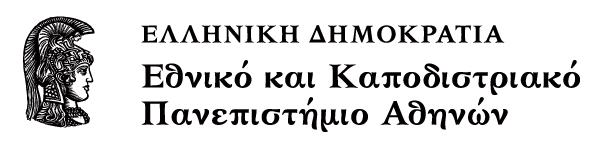 American LegendsΕνότητα: Textualization=FabulizationΧριστίνα Ντόκου, Christina DokouTμήμα Αγγλικής Γλώσσας και Φιλολογίας, Φιλοσοφική ΣχολήFaculty of English Language and Literature, School of Philosophy1.	Textualization=Fabulization	32.	Henry Wadsworth Longfellow	32.1	Hiawatha as	32.2	Vachel Lindsay	33.	Geronimo (Goyathlée):	33.1	Custer’s last stand	4Textualization=Fabulization Genl. Phil Sheridan, “The only good Indian is a dead Indian.”
N.A. extinction by 1890—sense of “American” nation completeHenry Wadsworth LongfellowOne of the 5 Fireside Poets of 19th centuryLyrical themes, myths and legends, Easy, musical memorable form for mass entertainmentSkillful adoption of intricate European ballad formsThe Song of Hiawatha (1855) metrically after the Finnish KalevalaOriginal 16th century Hiawatha an Iroquois 5 nations hero (uniter); HWL’s “Hiawatha” an Odjibwa trickster/god ManabohzoInitial distaste at Indian subject replaced by immense popularity, many parodiesHiawatha astrickster (terraformer); aetiologyliminal hero; charter mythFreudian subject (Oedipus complex)motif of the exchange of “lethal weapon” secretsthe heroic quest (helpers, gifts, the Boon, the return)Poem ending: surrender to coming Christianity (preacher on canoe) BUT if one cannot erase one’s roots, where does new religion stand?Vachel Lindsay19th century poetaster, “Prairie Troubadour” (singing performative poems) 
“The Congo” (1914)
“The Ghosts of Buffalos”theme as guilt description of NA (“devilish”, animal like) BUT“sic transit Gloria mundi” and “ubi sunt?” (are whites next?)contagious energy, joy (sacred profane, ecstasy)poet as “shaman”?vision reduced to dreamspecters passing into oblivion, not returning for real (C/c Ghost Dance)no contact with spirit wisdomOther: evil, but haunts in folklorized formGeronimo (Goyathlée):Chiricahua Apache leader during Apache Mexico-Texas wars; famous for daring and escapesAfter 30 years of war (mid-late 1800s), surrendered (?) and rendered a folklore attractionCuster’s last standHistory as text, many interpretations-viewsNative account: Custer under perjury—personal hubris to blameWhite account: metaphysical elements—fatalism, defeat as foreordained, “haunting” of battlegroundTeam spirit, team eventChoice of language—propaganda ΣημειώματαΣημείωμα Ιστορικού Εκδόσεων ΈργουΤο παρόν έργο αποτελεί την έκδοση 1.0.  Σημείωμα ΑναφοράςCopyright Εθνικόν και Καποδιστριακόν Πανεπιστήμιον Αθηνών, Χριστίνα Ντόκου, 2014. Χριστίνα Ντόκου «American Legends, Textualization=Fabulization». Έκδοση: 1.0. Αθήνα 2014. Διαθέσιμο από τη δι-κτυακή διεύθυνση: http://opencourses.uoa.gr/courses/ENL1/. Σημείωμα ΑδειοδότησηςΤο παρόν υλικό διατίθεται με τους όρους της άδειας χρήσης Creative Commons Αναφορά, Μη Εμπορική Χρήση Παρόμοια Διανομή 4.0 [1] ή μεταγενέστερη, Διεθνής Έκδοση.   Εξαιρούνται τα αυτοτελή έργα τρίτων π.χ. φωτογραφίες, διαγράμματα κ.λ.π.,  τα οποία εμπεριέχονται σε αυτό και τα οποία αναφέρονται μαζί με τους όρους χρήσης τους στο «Σημείωμα Χρήσης Έργων Τρίτων».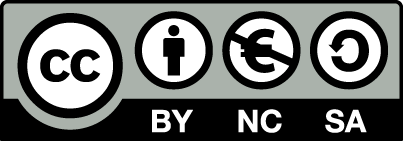 [1] http://creativecommons.org/licenses/by-nc-sa/4.0/ Ως Μη Εμπορική ορίζεται η χρήση:που δεν περιλαμβάνει άμεσο ή έμμεσο οικονομικό όφελος από την χρήση του έργου, για το διανομέα του έργου και αδειοδόχοπου δεν περιλαμβάνει οικονομική συναλλαγή ως προϋπόθεση για τη χρήση ή πρόσβαση στο έργοπου δεν προσπορίζει στο διανομέα του έργου και αδειοδόχο έμμεσο οικονομικό όφελος (π.χ. διαφημίσεις) από την προβολή του έργου σε διαδικτυακό τόποΟ δικαιούχος μπορεί να παρέχει στον αδειοδόχο ξεχωριστή άδεια να χρησιμοποιεί το έργο για εμπορική χρήση, εφόσον αυτό του ζητηθεί.Διατήρηση ΣημειωμάτωνΟποιαδήποτε αναπαραγωγή ή διασκευή του υλικού θα πρέπει να συμπεριλαμβάνει:το Σημείωμα Αναφοράςτο Σημείωμα Αδειοδότησηςτη δήλωση Διατήρησης Σημειωμάτων το Σημείωμα Χρήσης Έργων Τρίτων (εφόσον υπάρχει)μαζί με τους συνοδευόμενους υπερσυνδέσμους.ΧρηματοδότησηΤο παρόν εκπαιδευτικό υλικό έχει αναπτυχθεί στο πλαίσιο του εκπαιδευτικού έργου του διδάσκοντα.Το έργο «Ανοικτά Ακαδημαϊκά Μαθήματα στο Πανεπιστήμιο Αθηνών» έχει χρηματοδοτήσει μόνο τη αναδιαμόρφωση του εκπαιδευτικού υλικού. Το έργο υλοποιείται στο πλαίσιο του Επιχειρησιακού Προγράμματος «Εκπαίδευση και Δια Βίου Μάθηση» και συγχρηματοδοτείται από την Ευρωπαϊκή Ένωση (Ευρωπαϊκό Κοινωνικό Ταμείο) και από εθνικούς πόρους.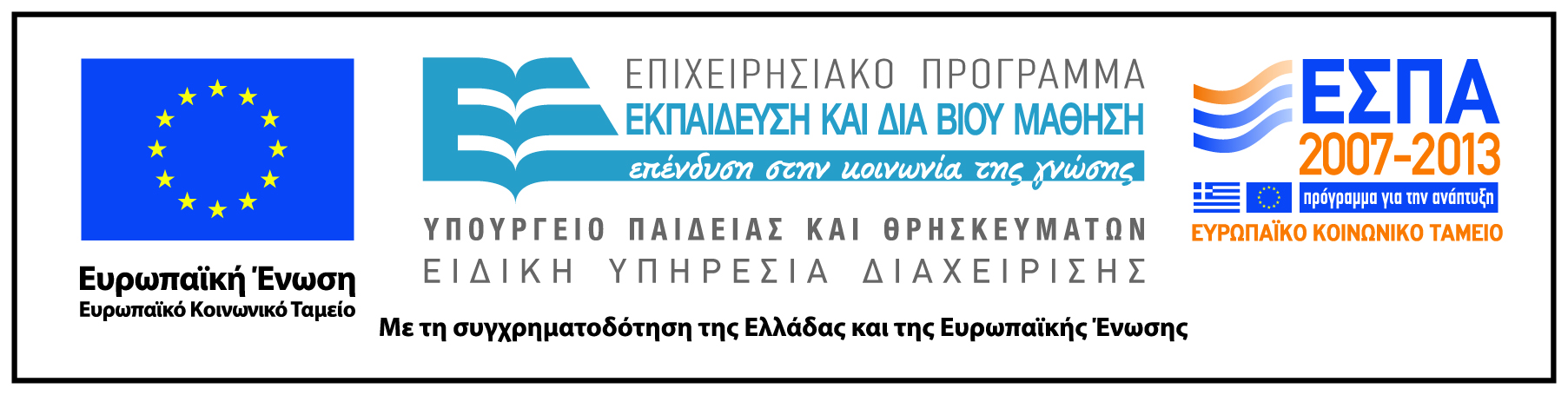 